Year 1 Weekly Timetable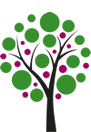 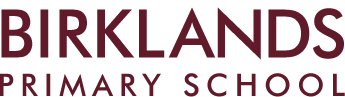 8.45am–      9.10am9.10am – 10.10am9.10am – 10.10am10.10am – 10.30am10.30am – 10.45am10.45am – 11.00am11.00 am – 11.45am11.45am – 12.05pm12.05pm – 12.50pm12.50pm–   1.05pm* Midday Supervisor Support1.05pm – 2.00pm2.00pm – 2.15pm2.15pm – 3.00pm3.00pmMondayRegisterReflection TimeBrain GymHandwritingMathsMathsPhonicsPlaytime / Milk and FruitGrammar / SPAGEnglishAssemblyDinnerGuided ReadingPEPlaytimeMusicHome timeTuesdayRegisterReflection TimeBrain GymHandwritingMathsMathsPhonicsPlaytime / Milk and FruitGrammar / SPAGEnglishAssemblyDinnerGuided ReadingSciencePlaytimeTopicHome timeWednesdayRegisterReflection TimeBrain GymHandwritingMathsMathsPhonicsPlaytime / Milk and FruitGrammar/ SPAGEnglishAssemblyDinnerGuided ReadingTopicPlaytimeTopicHome timeThursdayRegisterReflection TimeBrain GymHandwritingMathsMathsPhonicsPlaytime / Milk and FruitGrammar / SPAGEnglishAssemblyDinnerGuided ReadingComputingPlaytimePEHome timeFridayRegisterReflection TimeBrain GymHandwritingCelebration Assembly9.00 – 9.30 amEnglish 9.30 – 10.00amPhonicsPlaytime / Milk and FruitGrammar / SPAGMaths11.00am – 12.00pmMaths11.00am – 12.00pmDinnerGuided ReadingRE / PSHEPlaytimeGolden TimeHome time